Name______________________________________	Date____________________________Victim Impact Statement: Persuasive Essay Rubric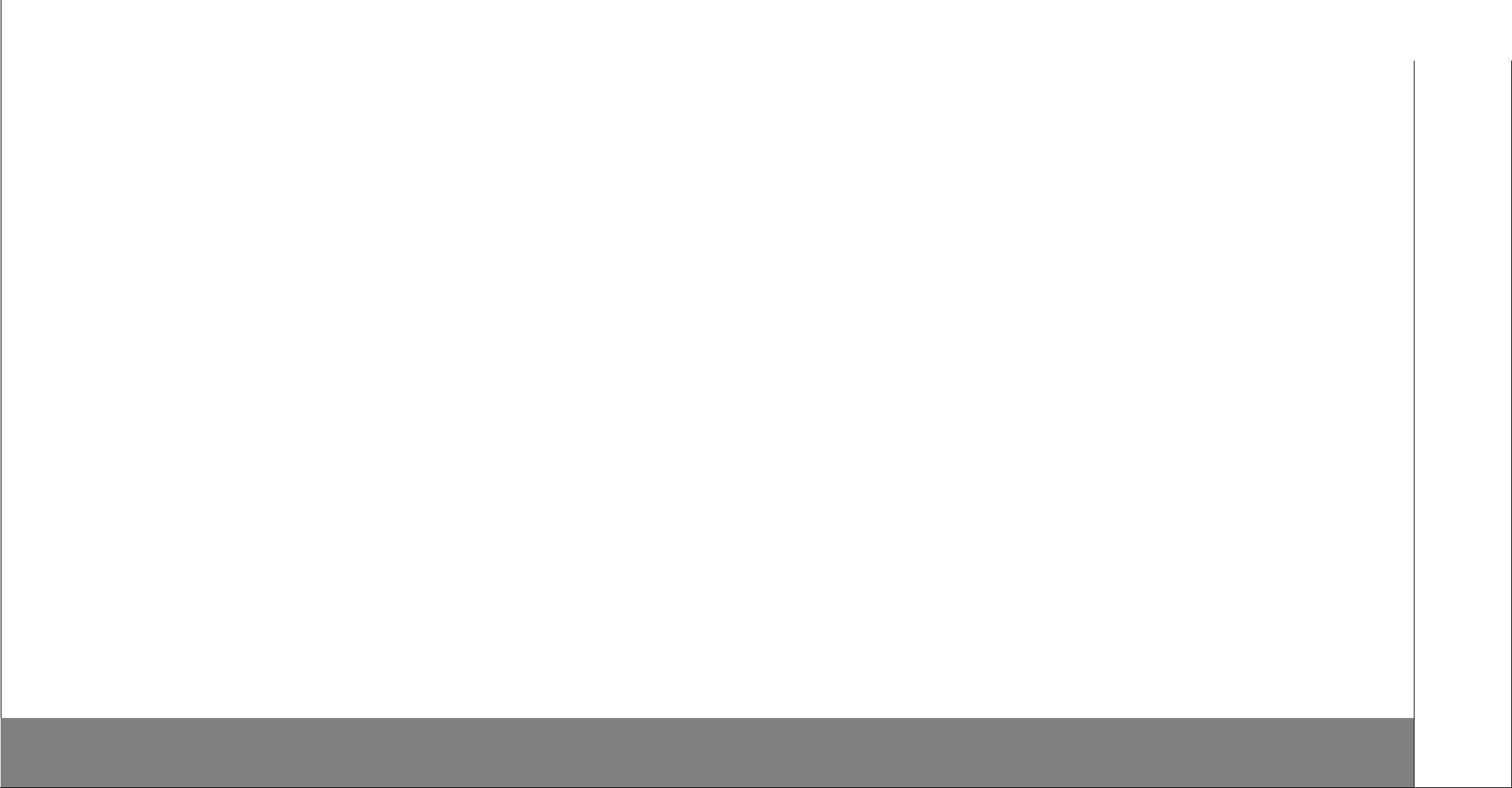  Total Points (24pts)Comments:Objectives4 pts.3 pts.2 pts. Needs Some1 pt. Needs MuchPts.ObjectivesExcellentGoodImprovementImprovementPts.ExcellentGoodImprovementImprovementThe introductory paragraphThe introductory paragraphThe author has an interestingThe introductory paragraphAttention Grabberhas a strong hook orhas a hook or attentionintroductory paragraph, but theis not interesting and is notAttention Grabberattention grabber that isgrabber, but it is weak,connection to the topic is notrelevant to the topic.appropriate for the audience.rambling, or inappropriate forclear.the audience.The position statementThe position statementA position statement is present,There is no positionPosition Statementprovides a clear, strongprovides a clear statement ofbut does not make the author'sstatement.Position Statementstatement of the author'sthe author's position on theposition clear.position on the topic.topic.Includes 4 or more pieces ofIncludes 3 or more pieces ofIncludes 2 pieces of evidenceIncludes 1 or fewer pieces ofSupport for Positionevidence (facts, statistics,evidence (facts, statistics,(facts, statistics, examples, real-evidence (facts, statistics,Support for Positionexamples, real-lifeexamples, real-lifelife experiences) that support theexamples, real-lifeexperiences) that supportexperiences) that support theposition statement.experiences).the position statement.position statement.The conclusion is strong andThe conclusion isThe author's position is restatedThere is no conclusion theleaves the reader solidlyrecognizable. The author'swithin the closing paragraph, butpaper just ends.Closing paragraphunderstanding the writer'sposition is restated within theis not near the beginning.Closing paragraphposition. Effectivefirst two sentences of therestatement of the positionclosing paragraph.statement begins the closingparagraph.The author makes no errorsThe author makes 1-2 errorsThe author makes 3-4 errors inThe author makes moreGrammar & Spellingin grammar or spelling thatin grammar or spelling thatgrammar or spelling that distractthan 4 errors in grammar orGrammar & Spellingdistract the reader from thedistract the reader from thethe reader from the content.spelling that distract thecontent.content.reader from the content.All sentences are well-Most sentences are well-Most sentences are well-Most sentences are not well-Sentence Structureconstructed with variedconstructed and there isconstructed, but there is noconstructed or varied.Sentence Structurestructure.some varied sentencevariation in structure.structure in the essay.